Permission Letter for a Child to Travel with a FriendFrom,Hyatt Kramer 1011 Massa Av.Kent ID 63725(659) 551-338901-12-2011To,Howard HaydenP.O. Box 847 8019 Facilisis Street Joliet SC 73490Subject: Permission for travel Dear Howard Hayden,I'm writing this letter to notify you that my son Ryan Richards has my permission to travel with his friend Gerry Patricks. They will be traveling from Washington D.C to Chicago on 28th May 2019 to visit a science museum in Chicago.I would like to tell you that he has been part of various such trips in the past as well and will not breach any disciplinary rules during this trip.If you have any confusion or queries regarding this please feel free to contact me on the mentioned number or e-mail id I have provided in this letter. I have also provided alternative numbers in case of a medical emergency.Please take this as my approval and grant permission to him for this trip. Yours sincerely,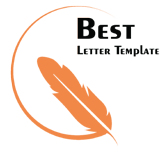 (Signature)Hyatt Kramer